由中国电源学会磁技术专委会和中国电子学会元件分会电子变压器技术部联合主办、广东大比特网络科技有限公司承办、河南中岳非晶新型材料股份有限公司协办的中国功率变换器磁元件领域技术和学术交流大会—2016年第七届中国功率变换器磁元件联合学术年会——将在河南登峰少林禅武大酒店举行。本届年会是两年一度、最重要的技术与学术交流以及信息发布平台，将围绕两年来的功率变换器高频磁元件最新学术和技术成果、应用方向、未来发展趋势等展开深入而广泛的讨论，将有助于广大行业厂商和科研机构准确把握高频磁元件领域的技术发展方向和应用趋势。本届学术年会定于2016年8月11-14日召开，特此诚挚邀请行业、高校和科研机构的朋友届时光临，相关会议事项通知如下：会议内容：技术论文报告：技术专家、学者报告两年来的最新研究成果、实践心得。会议将编辑出版年会论文集。会议论文征文通知另行发布。特邀专家报告：特邀磁元件以及上、下游相关行业各领域知名专家，发表技术发展现状与趋势报告，并通过互动对话，探讨和总结高频磁元件技术，让广大用户准确把握本领域的技术发展方向和应用趋势。技术交流问答：邀请技术专家回答行业技术人员提出的技术问题，同时安排专家与参会代表现场就具体技术问题直接交流座谈，提供解决方案参考。优秀年会论文颁奖：本届年会按投稿人的身份把论文分为企业类和高校类论文，由特邀专家分别对年会论文进行优秀论文的评选。获奖论文作者由中国电源学会磁技术专委会和中国电子学会变压器技术部联合颁发优秀论文获奖证书和奖金。二、参会人员：行业专家学者、行业企业高级管理人士、工程技术人员、高校科研院所专家学者。三、时间、地点、费用:1)时间： 2016年8月11-14日；2) 会议地点：河南登封少林禅武大酒店；3) 会议费用：会务费800元/人( 其中包括会务资料400元、餐费400元) ，住宿自理。公司团体( 三人以上)会务费600元/人；学生半价（凭学生证），会务费400元/人。四、日程安排:：全天报到时间(地址：少林禅武大酒店)；~13日2天：学术交流会以及优秀论文颁奖；8月14日：参观河南中岳非晶新型材料股份有限公司。五、组织单位：主办单位:中国电源学会磁技术专业委员会中国电子学会元件分会电子变压器技术部承办单位:广东大比特网络科技有限公司赞助协办单位: 河南中岳非晶新型材料股份有限公司六、会务组联系方式：联系人：何莉平、李红兵电话：020-37880700-6041手机：13076748042、13826253350传真：020-37880701E-mail：hw4@big-bit.com七、报名方式1、通过活动在线网http://www.big-bit.com/Meeting/b-93.html 在线报名，填写参会人员联络方式，点击提交即可。2、您也可以直接来电（专线13076748042何小姐）或邮件回复以下“报名表”至（hw4@big-bit.com）进行报名3、微信扫一扫即可报名：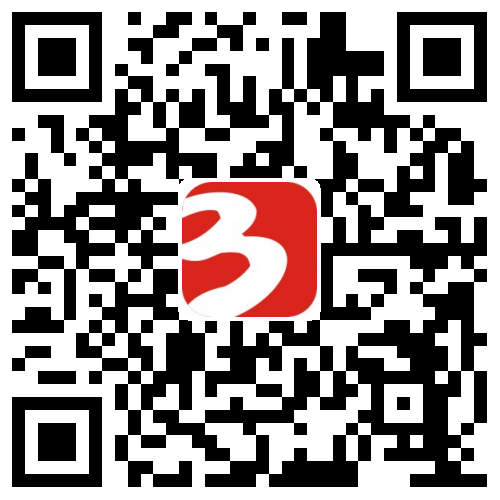 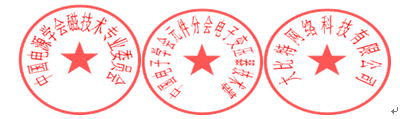 中国电源学会磁技术专业委员会中国电子学会元件分会电子变压器技术部大比特网络科技有限公司报 名 表报 名 表报 名 表报 名 表报 名 表报 名 表公司名称：公司名称：公司名称：公司名称：公司名称：公司名称：参会人姓名部门职位电话手机邮箱备注：备注：备注：备注：备注：备注：